2016中国印刷包装与媒体技术学术会议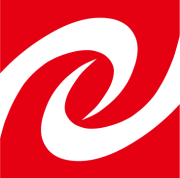 暨印刷包装类专业建设与专业认证研讨会2016 China Academic Conference on Printing, Packaging Engineering & Media TechnologyAnd Seminar of Graphic Arts Related Majors Construction听众报名回执表请您认真填写以下参会报名表，并于2016年10月31日前发回xshy@keyin.cn，以便主办方安排座位、准备资料会议地点：西安建国饭店（陕西省西安市碑林区互助路2号（近金花路） 电话：029-82598888）。参会代表请于2016年10月30日前通过邮件发送本回执及汇款单预定参会名额。更改及取消预定，请提前7天通知主办方，否则主办方将无法给予退款。参会报名，敬请咨询：   中国印刷科学技术研究院包装印刷新技术北京市重点实验室  电话：010-8827 5607  邮箱：xshy@keyin.cn北京科印传媒文化股份有限公司会展项目事业部 电话：010-8827 5959  邮箱：zhangyue@keyin.cn姓名性别□男  □女□男  □女□男  □女职务单位名称详细地址邮编联系电话传真传真电子邮箱手机手机参会人员性别职务/职称电话电话电话手机手机邮箱会务费9月30日前注册9月30日前注册9月30日后注册9月30日后注册9月30日后注册参会人数：   人参会费用：   元学生证号：参会人数：   人参会费用：   元学生证号： 费用含：会务费、资料费及25-27日两早五正餐费普通参会者1500元1500元1800元1800元1800元参会人数：   人参会费用：   元学生证号：参会人数：   人参会费用：   元学生证号： 费用含：会务费、资料费及25-27日两早五正餐费在校学生1300元1300元1600元1600元1600元参会人数：   人参会费用：   元学生证号：参会人数：   人参会费用：   元学生证号： 费用含：会务费、资料费及25-27日两早五正餐费会议日程11月25日 上午 会议报到11月25日 下午2016中国印刷包装与媒体技术学术会议·主报告会11月26日 全天 2016中国印刷包装与媒体技术学术会议·分组专题报告会11月27日 上午 □ 教育工作者：印刷包装类专业建设与专业认证研讨会 □ 学生及科研人员：参观(渭南3D打印产业培育基地) （二选一，请勾选）11月27日下午  参观西安理工大学国家级工程训练中心11月25日 上午 会议报到11月25日 下午2016中国印刷包装与媒体技术学术会议·主报告会11月26日 全天 2016中国印刷包装与媒体技术学术会议·分组专题报告会11月27日 上午 □ 教育工作者：印刷包装类专业建设与专业认证研讨会 □ 学生及科研人员：参观(渭南3D打印产业培育基地) （二选一，请勾选）11月27日下午  参观西安理工大学国家级工程训练中心11月25日 上午 会议报到11月25日 下午2016中国印刷包装与媒体技术学术会议·主报告会11月26日 全天 2016中国印刷包装与媒体技术学术会议·分组专题报告会11月27日 上午 □ 教育工作者：印刷包装类专业建设与专业认证研讨会 □ 学生及科研人员：参观(渭南3D打印产业培育基地) （二选一，请勾选）11月27日下午  参观西安理工大学国家级工程训练中心11月25日 上午 会议报到11月25日 下午2016中国印刷包装与媒体技术学术会议·主报告会11月26日 全天 2016中国印刷包装与媒体技术学术会议·分组专题报告会11月27日 上午 □ 教育工作者：印刷包装类专业建设与专业认证研讨会 □ 学生及科研人员：参观(渭南3D打印产业培育基地) （二选一，请勾选）11月27日下午  参观西安理工大学国家级工程训练中心11月25日 上午 会议报到11月25日 下午2016中国印刷包装与媒体技术学术会议·主报告会11月26日 全天 2016中国印刷包装与媒体技术学术会议·分组专题报告会11月27日 上午 □ 教育工作者：印刷包装类专业建设与专业认证研讨会 □ 学生及科研人员：参观(渭南3D打印产业培育基地) （二选一，请勾选）11月27日下午  参观西安理工大学国家级工程训练中心11月25日 上午 会议报到11月25日 下午2016中国印刷包装与媒体技术学术会议·主报告会11月26日 全天 2016中国印刷包装与媒体技术学术会议·分组专题报告会11月27日 上午 □ 教育工作者：印刷包装类专业建设与专业认证研讨会 □ 学生及科研人员：参观(渭南3D打印产业培育基地) （二选一，请勾选）11月27日下午  参观西安理工大学国家级工程训练中心11月25日 上午 会议报到11月25日 下午2016中国印刷包装与媒体技术学术会议·主报告会11月26日 全天 2016中国印刷包装与媒体技术学术会议·分组专题报告会11月27日 上午 □ 教育工作者：印刷包装类专业建设与专业认证研讨会 □ 学生及科研人员：参观(渭南3D打印产业培育基地) （二选一，请勾选）11月27日下午  参观西安理工大学国家级工程训练中心11月25日 上午 会议报到11月25日 下午2016中国印刷包装与媒体技术学术会议·主报告会11月26日 全天 2016中国印刷包装与媒体技术学术会议·分组专题报告会11月27日 上午 □ 教育工作者：印刷包装类专业建设与专业认证研讨会 □ 学生及科研人员：参观(渭南3D打印产业培育基地) （二选一，请勾选）11月27日下午  参观西安理工大学国家级工程训练中心住宿□ 标间独住（380元/间·晚）   月    日入住，   月    日离店□ 标间合住（190元/间·晚）   月    日入住，   月    日离店合住者姓名_________(服从安排可不填)（住宿费由酒店收取并开具发票，如需会务组预订，请将住宿押金400元/人与会务费同时汇给秘书处，住宿押金将在会议结束后7日内退回汇款账户，如未按预约入住，押金恕不退还，如未交押金，住宿请自理）□ 标间独住（380元/间·晚）   月    日入住，   月    日离店□ 标间合住（190元/间·晚）   月    日入住，   月    日离店合住者姓名_________(服从安排可不填)（住宿费由酒店收取并开具发票，如需会务组预订，请将住宿押金400元/人与会务费同时汇给秘书处，住宿押金将在会议结束后7日内退回汇款账户，如未按预约入住，押金恕不退还，如未交押金，住宿请自理）□ 标间独住（380元/间·晚）   月    日入住，   月    日离店□ 标间合住（190元/间·晚）   月    日入住，   月    日离店合住者姓名_________(服从安排可不填)（住宿费由酒店收取并开具发票，如需会务组预订，请将住宿押金400元/人与会务费同时汇给秘书处，住宿押金将在会议结束后7日内退回汇款账户，如未按预约入住，押金恕不退还，如未交押金，住宿请自理）□ 标间独住（380元/间·晚）   月    日入住，   月    日离店□ 标间合住（190元/间·晚）   月    日入住，   月    日离店合住者姓名_________(服从安排可不填)（住宿费由酒店收取并开具发票，如需会务组预订，请将住宿押金400元/人与会务费同时汇给秘书处，住宿押金将在会议结束后7日内退回汇款账户，如未按预约入住，押金恕不退还，如未交押金，住宿请自理）□ 标间独住（380元/间·晚）   月    日入住，   月    日离店□ 标间合住（190元/间·晚）   月    日入住，   月    日离店合住者姓名_________(服从安排可不填)（住宿费由酒店收取并开具发票，如需会务组预订，请将住宿押金400元/人与会务费同时汇给秘书处，住宿押金将在会议结束后7日内退回汇款账户，如未按预约入住，押金恕不退还，如未交押金，住宿请自理）□ 标间独住（380元/间·晚）   月    日入住，   月    日离店□ 标间合住（190元/间·晚）   月    日入住，   月    日离店合住者姓名_________(服从安排可不填)（住宿费由酒店收取并开具发票，如需会务组预订，请将住宿押金400元/人与会务费同时汇给秘书处，住宿押金将在会议结束后7日内退回汇款账户，如未按预约入住，押金恕不退还，如未交押金，住宿请自理）□ 标间独住（380元/间·晚）   月    日入住，   月    日离店□ 标间合住（190元/间·晚）   月    日入住，   月    日离店合住者姓名_________(服从安排可不填)（住宿费由酒店收取并开具发票，如需会务组预订，请将住宿押金400元/人与会务费同时汇给秘书处，住宿押金将在会议结束后7日内退回汇款账户，如未按预约入住，押金恕不退还，如未交押金，住宿请自理）□ 标间独住（380元/间·晚）   月    日入住，   月    日离店□ 标间合住（190元/间·晚）   月    日入住，   月    日离店合住者姓名_________(服从安排可不填)（住宿费由酒店收取并开具发票，如需会务组预订，请将住宿押金400元/人与会务费同时汇给秘书处，住宿押金将在会议结束后7日内退回汇款账户，如未按预约入住，押金恕不退还，如未交押金，住宿请自理）汇款银行汇款：单位：中国印刷科学技术研究院账号：0200004609089114256开户行：工商银行北京公主坟支行银行汇款：单位：中国印刷科学技术研究院账号：0200004609089114256开户行：工商银行北京公主坟支行银行汇款：单位：中国印刷科学技术研究院账号：0200004609089114256开户行：工商银行北京公主坟支行银行汇款：单位：中国印刷科学技术研究院账号：0200004609089114256开户行：工商银行北京公主坟支行邮局汇款：收款人：中国印刷与包装研究编辑部地址：北京市海淀区翠微路2号中印科院A座105室邮编：100036邮局汇款：收款人：中国印刷与包装研究编辑部地址：北京市海淀区翠微路2号中印科院A座105室邮编：100036邮局汇款：收款人：中国印刷与包装研究编辑部地址：北京市海淀区翠微路2号中印科院A座105室邮编：100036邮局汇款：收款人：中国印刷与包装研究编辑部地址：北京市海淀区翠微路2号中印科院A座105室邮编：100036汇款汇款时请注明“汇款人姓名+学术会议”字样，并将回执单的电子稿（扫描或照片）同时发送到：xshy@keyin.cn和zhangyue@keyin.cn，以便工作人员查收。电话：010-8827  88275959汇款时请注明“汇款人姓名+学术会议”字样，并将回执单的电子稿（扫描或照片）同时发送到：xshy@keyin.cn和zhangyue@keyin.cn，以便工作人员查收。电话：010-8827  88275959汇款时请注明“汇款人姓名+学术会议”字样，并将回执单的电子稿（扫描或照片）同时发送到：xshy@keyin.cn和zhangyue@keyin.cn，以便工作人员查收。电话：010-8827  88275959汇款时请注明“汇款人姓名+学术会议”字样，并将回执单的电子稿（扫描或照片）同时发送到：xshy@keyin.cn和zhangyue@keyin.cn，以便工作人员查收。电话：010-8827  88275959汇款时请注明“汇款人姓名+学术会议”字样，并将回执单的电子稿（扫描或照片）同时发送到：xshy@keyin.cn和zhangyue@keyin.cn，以便工作人员查收。电话：010-8827  88275959汇款时请注明“汇款人姓名+学术会议”字样，并将回执单的电子稿（扫描或照片）同时发送到：xshy@keyin.cn和zhangyue@keyin.cn，以便工作人员查收。电话：010-8827  88275959汇款时请注明“汇款人姓名+学术会议”字样，并将回执单的电子稿（扫描或照片）同时发送到：xshy@keyin.cn和zhangyue@keyin.cn，以便工作人员查收。电话：010-8827  88275959汇款时请注明“汇款人姓名+学术会议”字样，并将回执单的电子稿（扫描或照片）同时发送到：xshy@keyin.cn和zhangyue@keyin.cn，以便工作人员查收。电话：010-8827  88275959